Как не заблудиться в лесуЛес - прекрасная возможность отдохнуть от шумного города и насладиться «тихой охотой». Но он полон неожиданностей и здесь надо быть особенно внимательным и осторожным. С наступлением сезона сбора ягод и грибов, а также других даров леса резко увеличивается количество людей, потерявшихся в лесу.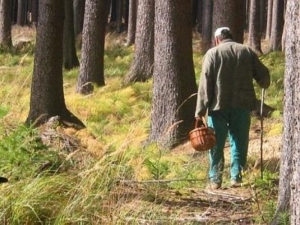 Собираясь в лес соблюдайте следующие рекомендации:• по возможности, не отправляйтесь в лес в одиночку;• научитесь пользоваться компасом, изучите основные правила ориентирования в лесу;• обращайте внимание на погодные условия – в пасмурную погоду поход лучше отложить; • надевайте удобную, непромокаемую одежду и обувь, лучше ярких цветов (чтобы быть более заметным на фоне леса);• возьмите с собой телефон, запас воды, продуктов, спичек, лекарств (если вы страдаете какими-либо заболеваниями) нож, необходимо так-же иметь при себе карту района, куда вы направляетесь;• обязательно сообщите родственникам, знакомым о предполагаемом маршруте, продолжительности похода, предполагаемом времени возвращения, своевременно информируйте их об изменении своих планов;• прежде чем углубиться в лес, обратите внимание на солнце, запомните, с какой стороны оно расположено. Если солнце справа, то при выходе в этом же направлении из леса, оно должно оказаться слева.Оказавшись в ситуации, когда вы заблудились в лесу, соблюдайте следующие рекомендации.Если у вас есть телефон:• наберите телефон службы спасения «112»;• сообщите оператору, из какого населенного пункта и какого района вошли в лес;• подробно опишите оператору, что видите по сторонам(речка, болото, линия электропередач), оператор скорректирует маршрут и укажет, через какое время какого ориентира вы достигните. При необходимости, можно связываться с ним неоднократно. Практики показывает, что оператор службы спасения через 3-4 часа выведет человека к населенному пункту.Если вы оказались в лесу без компаса, телефона, а свое местонахождение не можете определить даже приблизительно:• заблудившись, ни в коем случае не продолжайте спонтанное движение, не паникуйте. Остановитесь, успокойтесь, осмотритесь, сориентируйтесь. Чтобы выбрать правильное направление, надо определить части света. Если встанете в полдень спиной к солнцу, то север покажет ваша тень, запад будет по левую руку, а восток по правую;• ориентируйтесь по местным приметам;• если на пути повстречался ручей или река, следуйте вдоль них вниз по течению, этот путь практически всегда приведет в людям, здесь также легче встретить тропинку, ведущую к населенному пункту;• оставляйте за собой следы: зарубки на стволах деревьев, сломанные ветки, ненужную поклажу;• самое надежное - идти на звук: прислушайтесь – шум трактора слышно за 3-4 км., лай собаки за 2-3 км., идущий поезд – 10 км., гудки тепловоза и электровоза – 4-5 км.. громкие крики – 1 км., звуки выстрела – 2-3 км.,, гудки автомобиля - 2-3 км., стук топора и шум мотоцикла – 0,5 км.• почувствовали дым – идите против ветра(по есть к источнику дыма).Если поняли, что до наступления темноты не найдете дороги домой, приступайте к оборудованию места ночлега:• до темноты из веток сделайте убежище наподобие шалаша и подстилку из подручных материалов;• сделайте запас топлива, разведите костер, уделите особое внимание мерам предупреждения пожара: место для костра на 1-1.5 метра должно быть очищено от всего горючего;• запасы продовольствия равномерно распределите, воду из природных источников обязательно кипятите ли очищайте с помощью фильтра. Надеемся, что наши советы помогут вам не попасть в сложную ситуацию, а если она произойдет, правильно действовать, чтобы максимально быстро с ней справиться.